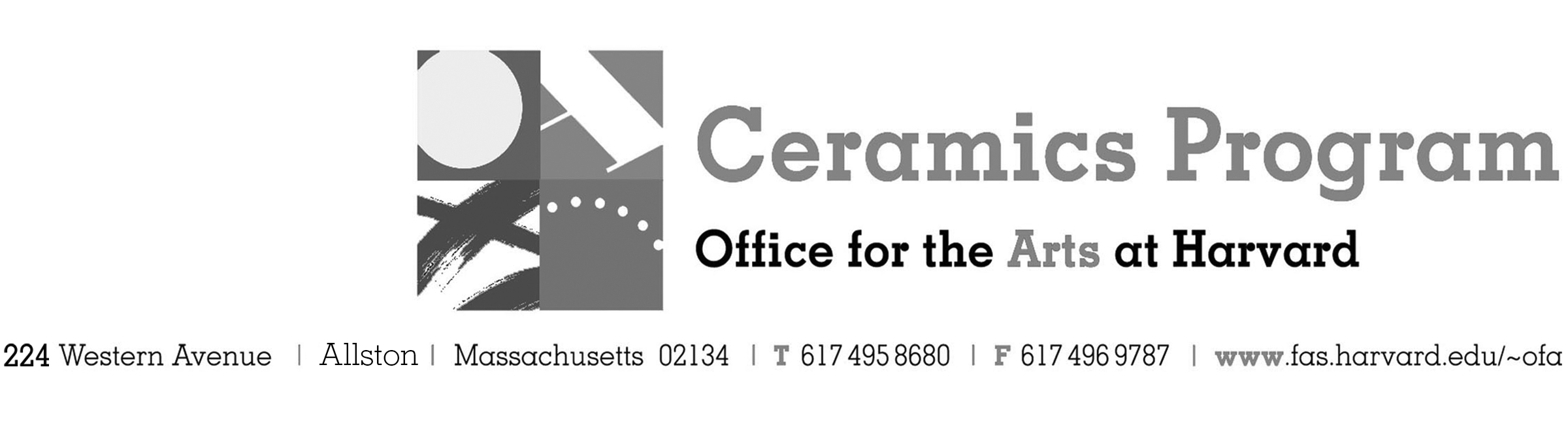 Visiting Artist Workshop: Sunshine Cobb and Jason BurnettSpring Term 2018Workshop Dates	 Saturday, April 7th and Sunday, April 8th 10am – 4pm each dayFees	Enrolled in a course, $125. Not enrolled, $200. Harvard Graduate, $50. Free for Harvard  Undergraduate Students.Description	Join us in welcoming Jason Bige Burnett and Sunshine Cobb to explore a range of surface treatments while sharing stories and their experiences as contemporary ceramic artists. Whether your work is functional or sculptural, this workshop will provide you with a chance to explore, experiment and learn. Participants will have the opportunity to try their hand at the various techniques covered in the workshop and receive feedback from other participants and the workshop leaders. This workshop will feature a pot-luck lunch from 1-2pm each day. Make check or money order for workshop fees payable to Harvard University. Send or bring this registration form, payment and a TAP form if applicable, to the studio: Ceramics Program, Visiting Artist Workshop, 224 Western Ave. Allston, MA  02134Contact		   Name (please print)  	   									Address 						City  					 State  	        Zip                        E-mail Address           					Telephone (day) 		             		   (cell) 	       				           Enrolled in a class          Not enrolled in a class     Harvard Employee:  TAP eligible: regular          Long service       not TAP eligible  Harvard:  Undergraduate      Graduate    Class of____        	   School/ Depart. at Harvard: _________________Harvard Affiliation:  Alum     Extension School Student      Spouse of Harvard Employee 	for studio use only:  Date received                     Check # 	                    Amount $                      TAP form	                	WorkshopTotal FeeSunshine Cobb and Jason Burnett  $ $ Workshop Fee $